Allegato E Spett.leRegione MarcheServizio Politiche Sociali e Sport Via G. da Fabriano n. 360125 - Ancona PEC: regione.marche.politichesociali@emarche.itOggetto:	POR Marche FSE 2014-2020 – Asse II Priorità intervento 9.1 (DGR n. 397 del 03/04/2018 /DDS n.  ……………..).Dichiarazioni rese a 12 – 18 – 24 mesi dalla sottoscrizione dell’atto di adesione. Il sottoscritto_______________________________ nato a ________________________ (_____) il __/__/___, residente nel Comune di ___________________________________________________ in Via/Piazza  ____________________________________________________ n. ______________C.F. _______________________________in qualità di legale rappresentante dell’Ente attuatore ___________________________________________ con sede legale ___________________________ (______) in Via/Piazza ___________________ ___________________________________  n°_____ del Comune di _________________ Partita IVA _________________________ Codice fiscale ___________________________ delegato con Deliberazione del Comitato dei Sindaci n. _______ del __/__/____ all’attuazione del progetto “Progetti di tirocinio di inclusione sociale proposti dall’ATS n. …”Ai sensi e per gli effetti di quanto previstodall’art 7 dell’Atto di Adesione “Obiettivi e riprogrammazione finanziaria”DICHIARAa  12 mesia  18 mesia  24 mesi dalla sottoscrizione dell’atto di adesionesotto la propria responsabilità1 ai sensi dell’art 47 del D.P.R. n. 445/2000, che:-	con DDS n. …. del …….. è stato ammesso a finanziamento per complessivi Euro  …………….. il progetto POR Marche FSE 2014-2020 Asse II Priorità intervento 9. 1 presentato dall’Ente capofila ………….. dell’ATS ……..  ; -	l’Ente capofila dell’ATS n. __________ ai fini della realizzazione delle attività progettuali ha assunto, con propri atti puntualmente riportati nell’allegato di sintesi al presente, un ammontare complessivo di impegni - al netto di eventuali riduzioni di impegno - pari a € ….: Pertanto allega alla presente dichiarazione per esserne parte integrante e sostanziale: elenco dettagliato di tutti gli impegni formalmente assunti ed i relativi riferimenti agli atti amministrativi di assunzione degli impegni stessicopia del documento di identità dei sottoscrittoriLuogo e dataFirma Legale Rappresentante Ente attuatore____________________Firma Responsabile Procedimento____________________Prospetto di sintesi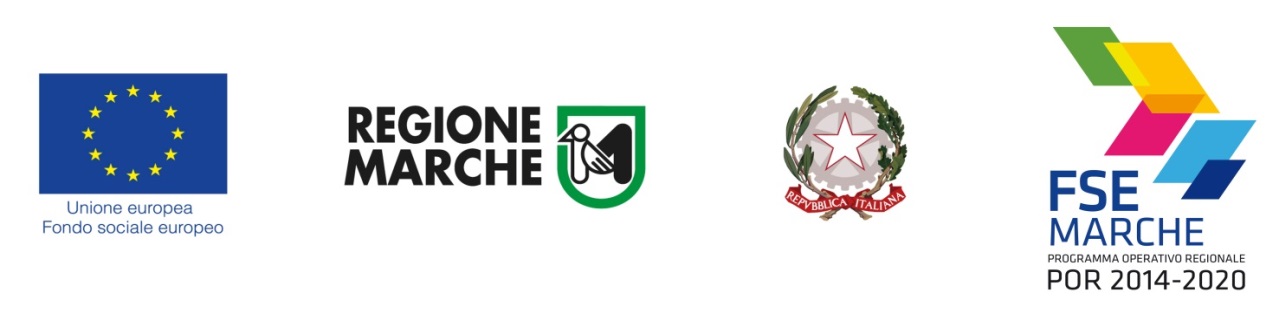 Inserire Logo ATSDetermina n. … del …Impegno n. …/annoImporto al netto di eventuali riduzioni di impegno € …